15 niedziela zwykła
Ewangelia wg św. Łukasza 10,25-37. 
Powstał jakiś uczony w Prawie i wystawiając Jezusa na próbę, zapytał: «Nauczycielu, co mam czynić, aby osiągnąć życie wieczne?»
Jezus mu odpowiedział: «Co jest napisane w Prawie? Jak czytasz?»
On rzekł: «Będziesz miłował Pana, Boga swego, całym swoim sercem, całą swoją duszą, całą swoją mocą i całym swoim umysłem; a swego bliźniego jak siebie samego».
Jezus rzekł do niego: «Dobrze odpowiedziałeś. To czyń, a będziesz żył».
Lecz on, chcąc się usprawiedliwić, zapytał Jezusa: «A kto jest moim bliźnim?»
Jezus, nawiązując do tego, rzekł: «Pewien człowiek schodził z Jeruzalem do Jerycha i wpadł w ręce zbójców. Ci nie tylko go obdarli, lecz jeszcze rany mu zadali i zostawiwszy na pół umarłego, odeszli.
Przypadkiem przechodził tą drogą pewien kapłan; zobaczył go i minął.
Tak samo lewita, gdy przyszedł na to miejsce i zobaczył go, minął.
Pewien zaś Samarytanin, wędrując, przyszedł również na to miejsce. Gdy go zobaczył, wzruszył się głęboko: podszedł do niego i opatrzył mu rany, zalewając je oliwą i winem; potem wsadził go na swoje bydlę, zawiózł do gospody i pielęgnował go.
Następnego zaś dnia wyjął dwa denary, dał gospodarzowi i rzekł: "Miej o nim staranie, a jeśli co więcej wydasz, ja oddam tobie, gdy będę wracał".
Któryż z tych trzech okazał się, według twego zdania, bliźnim tego, który wpadł w ręce zbójców?»
On odpowiedział: «Ten, który mu okazał miłosierdzie». Jezus mu rzekł: «Idź, i ty czyń podobnie!»14.07.2019   15 niedziela zwykła1.  4 sierpnia w odpust św. Rocha chrzty w naszej parafii będą sprawowane podczas Mszy Świętej o godz. 8.00. Konferencja  i  spisanie  aktów  w sobotę 3 sierpnia o godz. 19.00 w salce przy kościele.2. Za  tydzień  kazania  wygłosi  misjonarz z Kodnia w związku z rozprowadzeniem kalendarzy misyjnych.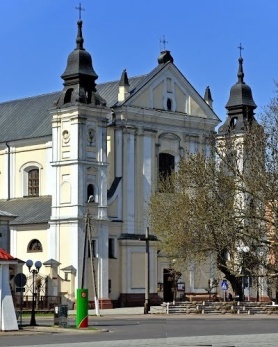 14 lipca 2019 r.W CIENIU BazylikiPismo Parafii Trójcy św. w Janowie Podlaskim-do użytku wewnętrznego-PONIEDZIAŁEK – 15 lipcaPONIEDZIAŁEK – 15 lipca7.00 1. +za zmarłych czcicieli Miłosierdzia Bożego i zmarłych z ich rodzin2. +Martę w (r.), Tomasza w 2 miesiąc od śmierci, Aleksandra, Helenę, Mirosława, zm z rodz Sadowskich i Żuków – of. rodzina18.001. +Krzysztofa w (r.), Jadwigę – of. Stanisława Stefaniuk2. +Kazimierza, Wacława w (r.), zm z rodz Omelaniuków i Kosińskich – of. dzieciWTOREK – 16 lipcaWTOREK – 16 lipca7.00 1. +Sabinę i Tadeusza Kowalskich2. +Mariannę Łyczewską w 30 dz18.001. +Eugeniusza, Katarzynę, Jana, Krystynę, Edwarda, zm z rodz Daniluków, Sergiejów, Tyszków2. +Walentynę i Eugeniusza Adamiuków, Urszulę oraz dziadków z obu stron – of. Syn z rodzinąŚRODA – 17 lipcaŚRODA – 17 lipca7.00 +Tadeusza, Józefę, Jadwigę, Waldemara, zm z rodz Ziomkowskich18.001. W intencji uczestników nowenny do MBNP2. +Franciszka Chalimoniuka w 39 r., zm z rodz Chalimoniuków i Jędrzejczuków – of. córkiCZWARTEK – 18 lipcaCZWARTEK – 18 lipca7.00+Zygmunta, Janinę, Wacława zm z rodz Owerko i Czerko18.001. Dz – bł w 20 r. ślubu Moniki i Grzegorza o Boże bł2. +Józefa w 23 r., zm z rodz Dunajków – of. rodzinaPIĄTEK – 19 lipcaPIĄTEK – 19 lipca7.00+Zygmunta Skrodziuka w 5 r. – of. Kazimiera Skrodziuk18.001. +Józefę, Kazimierza, zm z rodz Semeryłów i Nowosielskich – of. rodzina2. +Eustachiusza, Stefanię zm z rodz Ziniewiczów, Andrzejuków, Kuców – of. Stanisława AndrzejukSOBOTA – 20 lipcaSOBOTA – 20 lipca7.001. +Marka Mamruka2. +Józefa Butkiewicza w 19 r., Jana Kurniawkę, zm z rodz Butkiewiczów i Zdanowskich18.001. +Krzysztofa Stefaniuka w 9 r. – of. dzieci2. +Stefana Sołtysa – of. Brat Mieczysław z rodzinąNIEDZIELA – 21 lipcaNIEDZIELA – 21 lipca8.00+Annę w (r.), Jakuba, Szymona, zmarłych rodziców z obu stron, zm z rodz Pasternaków i Bieleckich – of. rodzina9.301. +Kamila, Ryszarda, Janinę, Stanisława, Franciszka, zmarłych rodziców z obu stron – of. rodzina2. +Józefę Florczak w 7 r., Tadeusza, Władysława, Helenę, zmarłych rodziców z obu stron – of. Marta Kowalczuk3. Dz – bł z racji imienin Kamila i Piotra o dary Ducha Świętego, Boże bł, opiekę MB dla nich i ich rodzin – of. rodzice11.301. W intencji parafian2. +Wiesławę i Mariusza Buczek – of. Koleżanka3. +Henryka Hładoniuka w 4 r.18.00+Henryka w (r.), zmarłych rodziców z obu stron i dziadków – of. Rodzina Sokoluków